Дайджест поручений и заявлений Президента и Правительства России, представителей федеральных органов власти Российской Федерации в сфере ТЭК, 15-22 марта 2024 года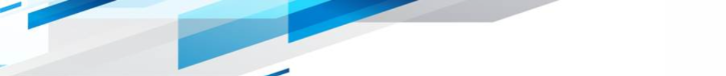  ПОЛИТИЧЕСКИЕ И ОБЩЕЭКОНОМИЧЕСКИЕ ВОПРОСЫ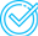 15 марта – Правительство Российской Федерации поддержало законопроект, по которому ПАО «Газпром» и ПАО «Транснефть» могут получить право без аукционов получать участки недр для добычи общераспространенных полезных ископаемых, необходимых для строительства и реконструкции трубопроводов.19 марта – Президент Российской Федерации Владимир Путин подписал Указ, расширяющий число исключений из запрета на сделки с активами финансовых и топливно-энергетических компаний.19 марта – Заместитель председателя Комитета Совета Федерации Федерального Собрания Российской Федерации по экономической политике Юрий Федоров провел круглый стол, посвященный перспективам развития нефте- и газотранспортной инфраструктуры России.20 марта – Министр энергетики Российской Федерации Николай Шульгинов провел встречу с членами Комитета Государственной Думы Федерального Собрания Российской Федерации по энергетике.20 марта – Правительство Российской Федерации утвердило актуализированное стратегическое направление в области цифровой трансформации в сфере государственного управления.21 марта – Заместитель Председателя Правительства Российской Федерации Александр Новак выступил на итоговой коллегии Федеральной службы по экологическому, технологическому и атомному надзору.21 марта – Правительство Российской Федерации внесло в Государственную Думу Федерального Собрания Российской Федерации законопроект, согласно которому Правительство Российской Федерации и Центральный Банк Российской Федерации смогут определять перечень объектов критической информационной инфраструктуры, которые с 2025 года должны будут обязательно перейти на отечественный софт. 22 марта – Правительство Российской Федерации утвердило положение о федеральной государственной информационной системе мониторинга северного завоза.  НЕФТЬ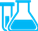 21 марта – Министр сельского хозяйства Российской Федерации Дмитрий Патрушев в ходе заседания Правительства Российской Федерации выступил с докладом о подготовке к проведению весенних полевых работ и обеспечению аграриев топливом.
22 марта –  Заместитель Председателя Правительства Российской Федерации Александр Новак провел заседание штаба по ситуации на внутреннем рынке нефтепродуктов.  ГАЗ 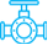 20 марта – Заместитель Председателя Правительства Российской Федерации Александр Новак провел заседание Федерального штаба по газификации, в котором принял участие генеральный директор РЭА Минэнерго России Алексей Кулапин.  ЭЛЕКТРОЭНЕРГЕТИКА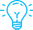 18 марта – Министр энергетики Российской Федерации Николай Шульгинов и генеральный директор ПАО «Интер РАО» Сергей Дрегваль обсудили актуальные вопросы модернизации тепловой энергетики, функционирования крупных электростанций в осенне-зимний период и подготовку к предстоящей ремонтной кампании.20 марта – Правительство Российской Федерации упростило процедуру подключения предприятий к электрическим сетям.20 марта – Директор Департамента развития электроэнергетики Министерства энергетики Российской Федерации Андрей Максимов принял участие в заседании круглого стола «Золошлаки ТЭС «с доставкой»: как меняем подходы к решению многолетней проблемы».21 марта – Министерство энергетики Российской Федерации подготовило проект постановления Правительства Российской Федерации о порядке технологического присоединения к электрическим сетям и энергоснабжения объектов, на которых осуществляется майнинг цифровых валют. ВОДОРОД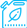 18 марта – Заместитель Председателя Правительства Российской Федерации Александр Новак провел совещание по реализации высокотехнологичных направлений по развитию водородной энергетики и систем накопления энергии.ЦИФРОВАЯ ТРАНСФОРМАЦИЯ И ВНЕДРЕНИЕ ИННОВАЦИЙ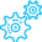 21 марта – Заместитель Министра энергетики Российской Федерации Эдуард Шереметцев принял участие в пленарном заседании «Кадры для экономики данных» на площадке VI Международного научного форума «Шаг в будущее: искусственный интеллект и цифровая экономика».  РЕГИОНАЛЬНАЯ ПОВЕСТКА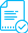 19 марта – Директор Департамента реализации специальных проектов Министерства энергетики Российской Федерации Вадим Павлов провел совещания по вопросам исполнения поручений в топливно-энергетическом комплексе, развития электросетевого комплекса и инвестиционных программ Донецкой и Луганской Народных республик, Херсонской и Запорожской областей.19 марта –  Заместитель Председателя Правительства – полномочный представитель Президента Российской Федерации в Дальневосточном федеральном округе Юрий Трутнев провел совещание по вопросу реализации инвестиционных проектов в Республике Коми, в том числе в сфере развития угледобычи.22 марта –  Заместитель Председателя Правительства Российской Федерации Александр Новак и губернатор Красноярского края Михаил Котюков обсудили перспективы развития ТЭК и газификации региона.    КАДРЫ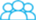 22 марта – Директором завода Группы компаний «Хевел» назначен Виктор Тарасов. Ранее занимавшая этот пост Зоя Санджиева назначена операционным директором компании «Юнигрин Энерджи», где будет заниматься проектами по углублению локализации в солнечной энергетике.  МИРОВАЯ ПОВЕСТКА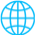 15 марта – Заместитель Председателя Правительства Российской Федерации Дмитрий Чернышенко совместно с Заместителем Премьер-министра, Министром внешней торговли и иностранных инвестиций Республики Куба Рикардо Кабрисасом провел в Москве 21-е заседание Российско-Кубинской межправительственной комиссии по торгово-экономическому и научно-техническому сотрудничеству.18 марта – Президент Российской Федерации Владимир Путин и Наследный принц, Председатель Совета министров Саудовской Аравии Мухаммед Бен Сальман Аль Сауд в ходе телефонного разговора отметили эффективность координации двух стран в формате «ОПЕК плюс».19 марта – Президент Российской Федерации Владимир Путин провел встречу с Председателем Коллегии Евразийской экономической комиссии Бакытжаном Сагинтаевым.20 марта – Президент Российской Федерации Владимир Путин провел телефонный разговор с Премьер-министром Индии Нарендрой Моди, в ходе которого были затронуты вопросы сотрудничества в энергетике.21 марта – Заместитель Министра энергетики Российской Федерации Сергей Мочальников обсудил вопросы двустороннего сотрудничества в энергетической сфере с Послом Йемена Ахмедом Салем аль-Вахейши.   